ТЕМА: ОСНОВИ ОРГАНІЗАЦІЇ ВИРОБНИЦТВА ПРОДУКЦІЇ У ЗРГЗа визначеним планом-меню скласти виробничу програму для залу на 100 місць при готелі «Місце зустрічі», що обслуговує туристів повним раціоном (реалізує комплексні сніданки обіди, вечері за попереднім замовленням). Хід роботи: За формулою 1 та таблицею 1 визначаємо загальну кількість споживачів: Загальну кількість споживачів за день розраховують за формулою:N=Р* де Р - кількість місць у залі;  - середня оборотність місця за день. Таблиця 1Орієнтовані значення оборотності місця за день для підприємств харчування різного типу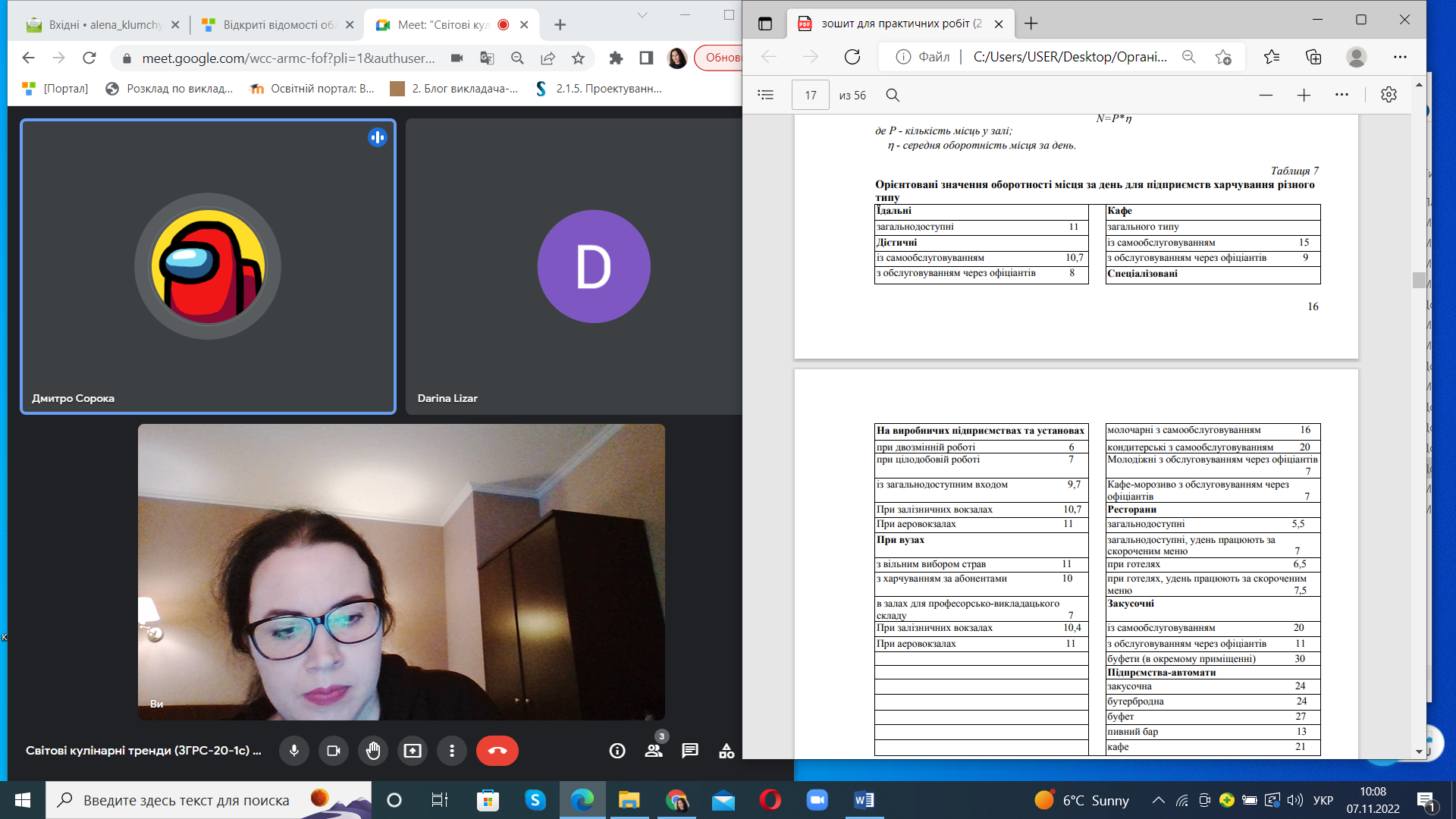 Визначаємо кількість страв за меню (табл. 2). Таблиця 2. Кількість страв за меню комплексних сніданків, обідів та вечерь для залу на 100 місць при готелі «Місце зустрічі», що обслуговує туристів з повним раціоном (за попереднім замовленням).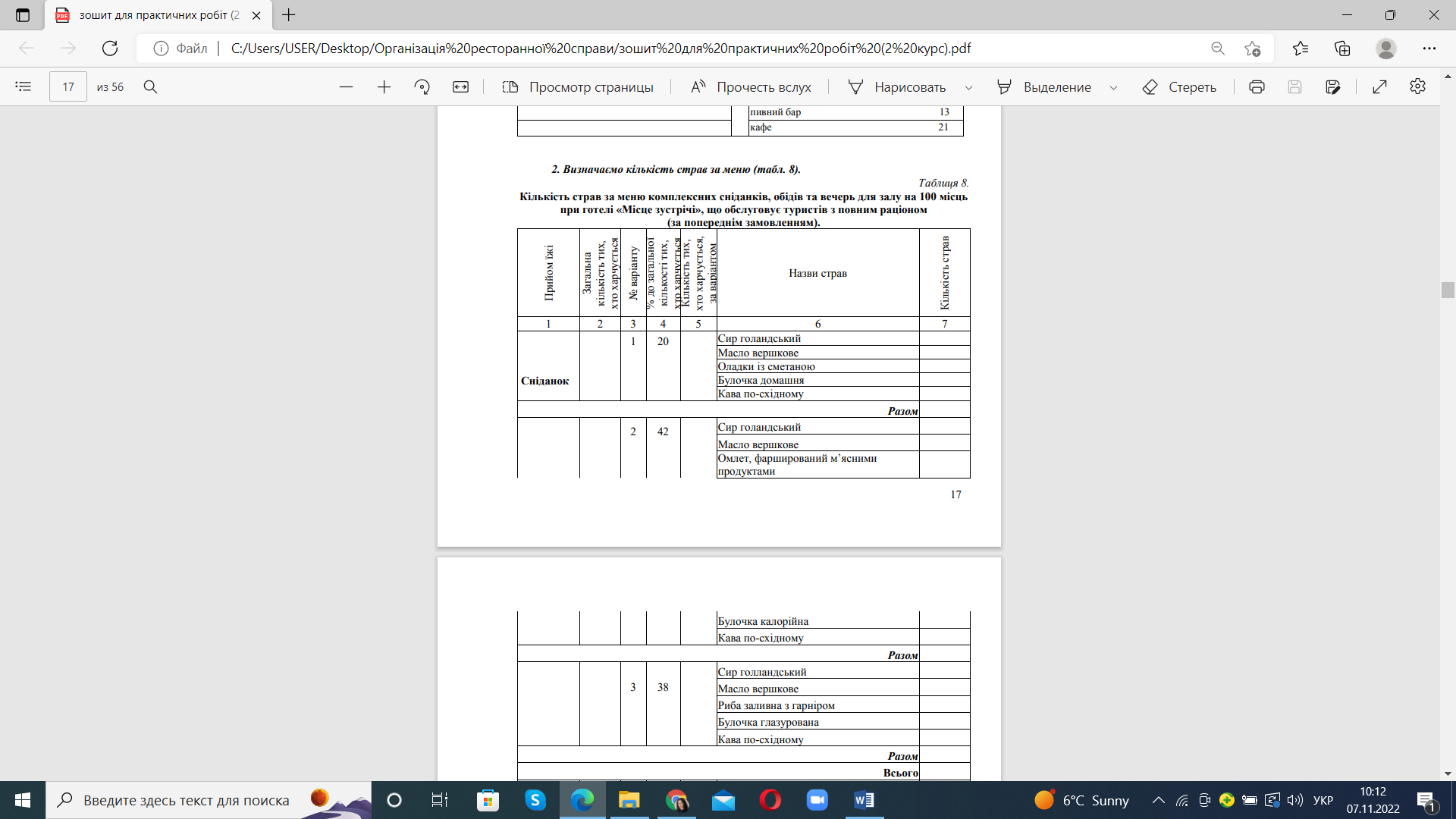 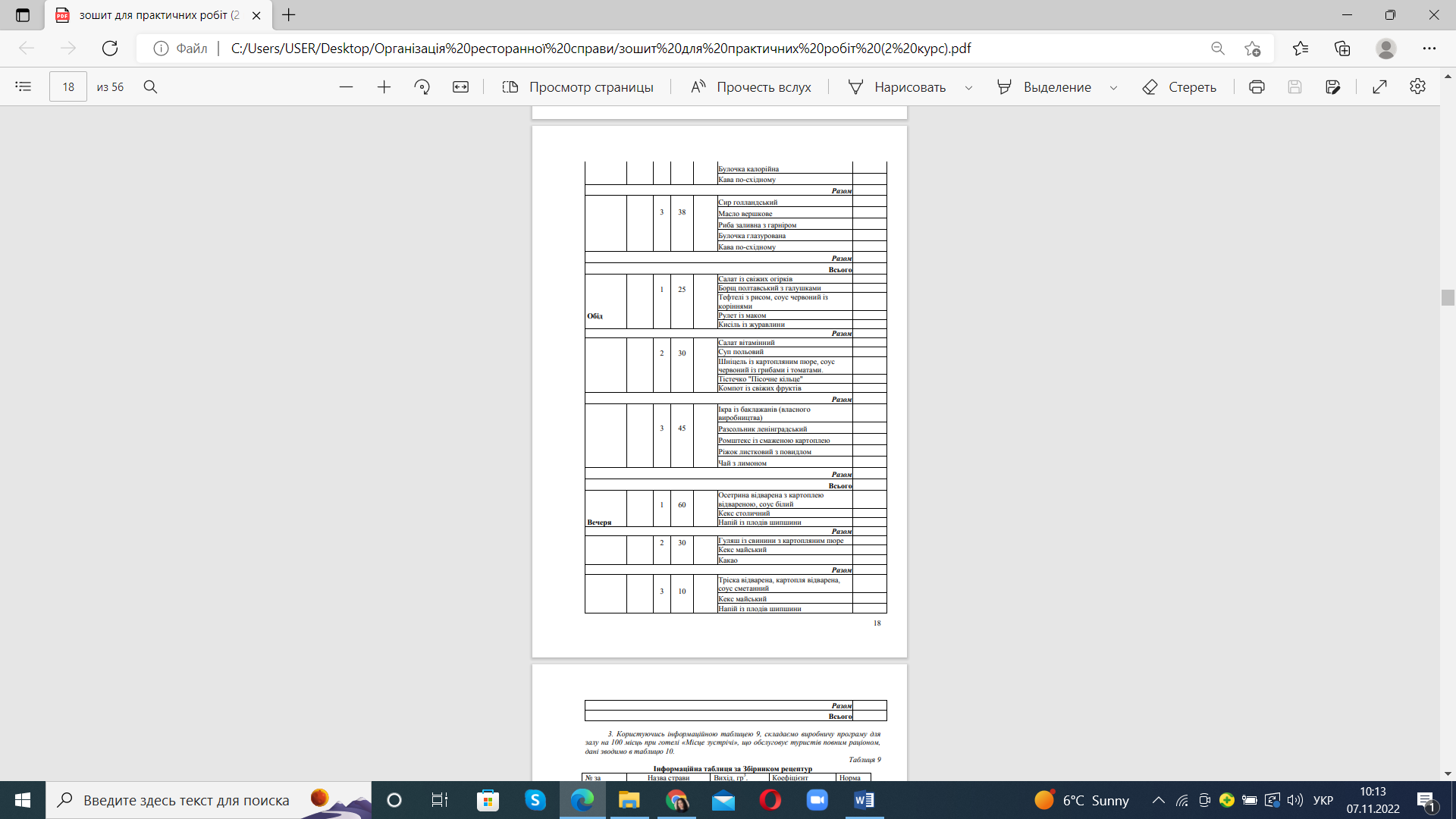 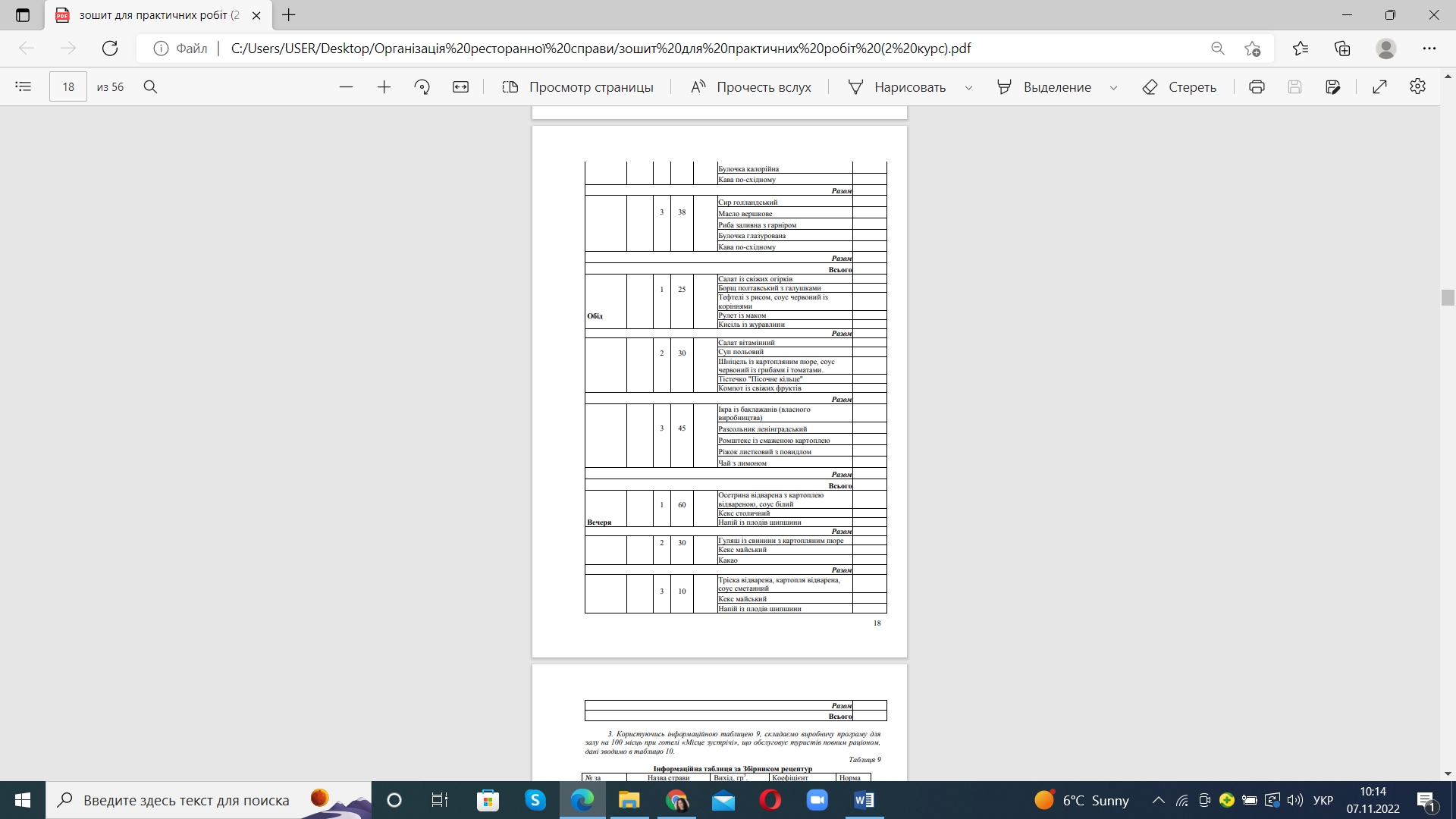 Користуючись інформаційною таблицею 3, складаємо виробничу програму для залу на 100 місць при готелі «Місце зустрічі», що обслуговує туристів повним раціоном, дані зводимо в таблицю 4. Таблиця 3Інформаційна таблиця за Збірником рецептур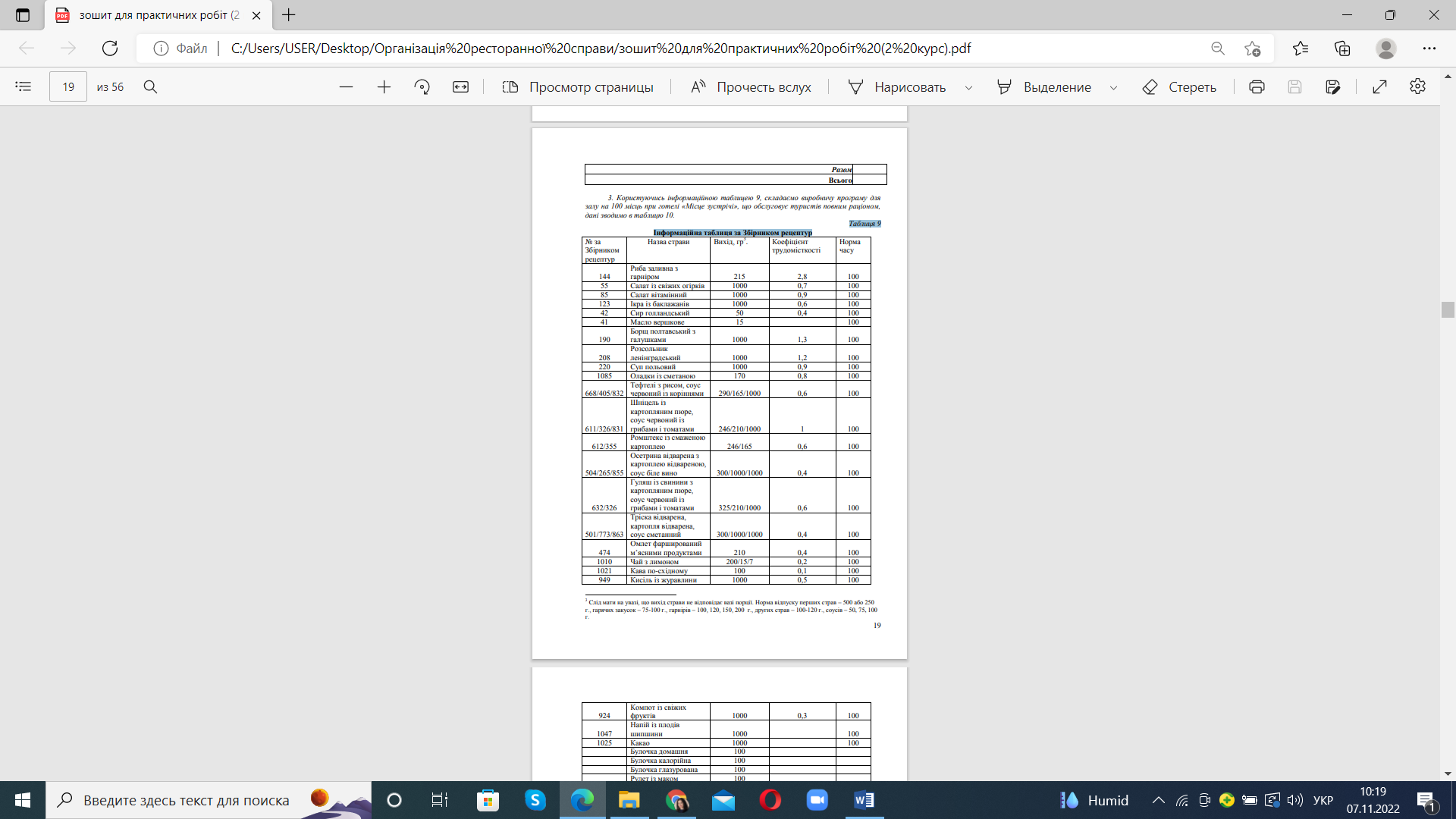 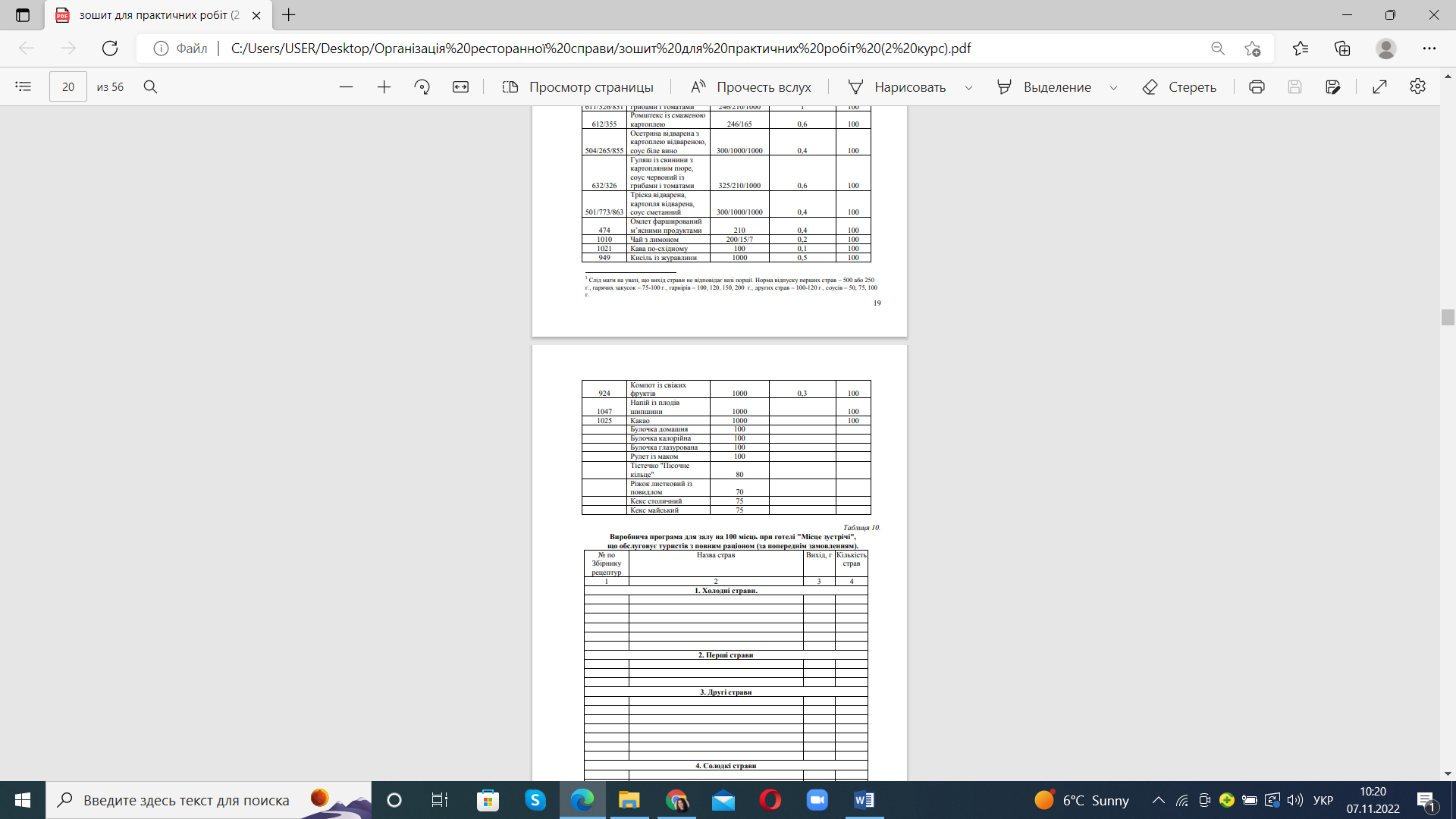 3 Слід мати на увазі, що вихід страви не відповідає вазі порції. Норма відпуску перших страв – 500 або 250 г., гарячих закусок – 75-100 г., гарнірів – 100, 120, 150, 200 г., других страв – 100-120 г., соусів – 50, 75, 100 гТаблиця 4. Виробнича програма для залу на 100 місць при готелі "Місце зустрічі", що обслуговує туристів з повним раціоном (за попереднім замовленням)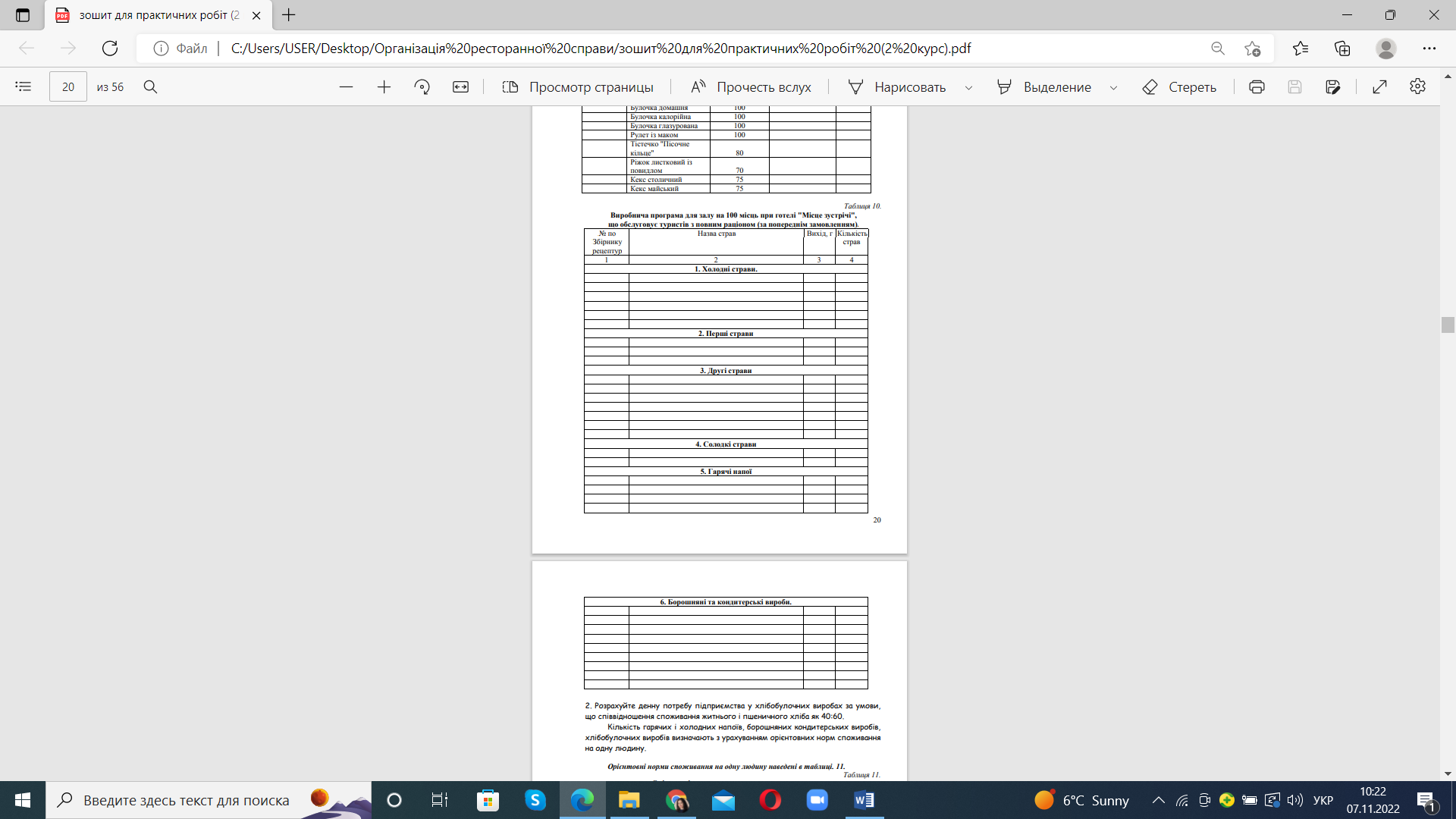 